Name:      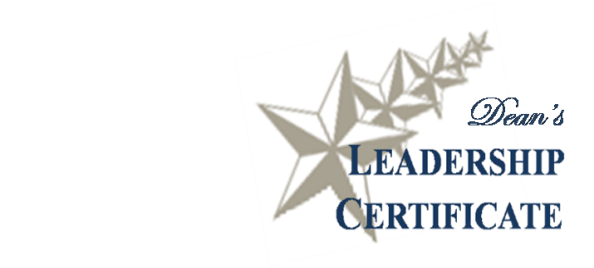 Dean’s Leadership Certificate ChecklistFormal Education and Workshops	Completed four workshops  Self-Study and Assessments	Completed at least two leadership assessments – can include Learning Styles Inventory, StrengthsQuest, MBTI, Personal Values Questionnaire, DiSC (or other approved assessment)	Completed and submitted my Individual Leadership Plan (ILP)	Completed my individual coaching session (final semester)Experiential Learning Activities	Submitted Leadership Experience reflection form	Submitted Service Project Participation reflection formMore questions?  Please contact Holly Kasperbauer, PSLP Assistant Director hjkasperbauer@tamu.edu